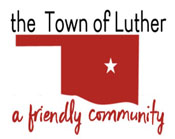 BOARD OF TRUSTEES FOR THE TOWN OF LUTHERSPECIAL MEETING AGENDA      MINUTESIn accordance with the Open Meeting Act, Title 25, Section 311 of the Oklahoma Statutes, the Town of Luther, County of Oklahoma, 119 S. Main Street, hereby calls a Special Meeting of the Luther Board of Trustees, Thursday, March 28, 2019 at 6:30 p.m. at The Luther Community Building, 18120 East Hogback Road, Luther, OK 73054.Call to order.Invocation Pledge of AllegianceRoll Call… T. Langston absent.Determination of a quorum… YesTrustee Comments.No ActionTrustee One (Paxton Cavin)Consideration, discussion and possible action to surplus the 2001 Ford Crown Victoria, VIN 2FAFP71W31X144491 .Motion to approve as written: P. Cavin… 2nd: L. Jackson… 4 yes votes.Trustee Two (Lea Ann Jackson)Consideration, discussion and possible action regarding a resolution authorizing participation by the Town of Luther in the OMAG Recognition program.Motion to approve as written: L. Jackson … 2nd: P. Cavin … 4 yes votes.Consideration, discussion and possible action to certify to the Oklahoma County Clerk and Treasurer that the Town of Luther Treasurer is bonded.Motion to approve as written: L. Jackson… 2nd: J. Roach… 4 yes votes.Trustee Three (Trandy Langston)Trustee Four (Jason Roach)Trustee Five (Jenni White)Consideration, discussion and possible action to re-join ACOG based upon new information and new directorship.Tabled from March 12th, 2019.Motion to approve to re-join at pro-rated rate until June 30, 2019: J. White… 2nd: P. Cavin … 4 yes votes.Consideration discussion and possible action to implement a consent agenda for the monthly, statutory items like the Approval of Minutes, Treasurer’s Report, Payroll, Bills & Purchases, etc., that are approved one item at a time. Motion to approve as written but supply the board members the information and have it posted on the town website prior to the meeting: J. White… 2nd: J. Roach… 4 yes votes.Consideration discussion and possible action to have the Town Clerk call roll and call for an item vote on the individual items on the agenda after a motion has been seconded.Motion to approve as written: J. White… 2nd: J. Roach… 4 yes votes.Consideration discussion and possible action to adopt the TSET Complete Streets Resolution to be competitive for TSET 2019 grants.Tabled until the April 9th meeting.Consideration discussion and possible action to adopt the TSET Workplace Wellness Policy Resolution to be competitive for TSET 2019 grants. Tabled until the April 9th meeting.Consideration, discussion and possible action to adopt a Tobacco-Free and Vapor-Free Ordinance for Local Government Property - to be competitive for TSET 2019 grants.Tabled until the April 9th meeting.Consideration, discussion and possible action to adopt a building construction and appearance standards ordinance for new construction.No Action.Consideration, discussion and possible action to adopt changes to the current sign ordinance.No Action.Consideration, discussion and possible action to direct Trandy to research the title on a possible property donation to the town described as: Luther City Edition, block 10, lots 1-7.Motion to approve as written: J. White… 2nd: L. Jackson… 4 yes votes. Open discussion with the public pertaining to Town business, L.P.W.A. business and/or other topics deemed relevant. No action will be taken during this item. Topics include: fireworks fees, backhoe.No Action.Citizen participation:  Citizens may address the Board during open meetings on any matter on the agenda prior to the Board taking action on the matter. On any item not on the current agenda, citizens may address the Board under the agenda item Citizen Participation. Citizens should fill out a Citizen’s Participation Request form and give it to the Mayor. Citizen Participation is for information purposes only, and the Board cannot discuss, act or make any decisions on matters presented under Citizens Participation. Citizens are requested to limit their comments to two minutes.No ActionAdjourn.Motion to adjourn: J. Roach … 2nd: J. White … 4 yes votes___transcribed 3/29/2019 by____Kim Bourns, Town Clerk/Treasurer*Agenda Posted Tuesday, March 26th, 2019 at Luther Town Hall, on the website at www.townoflutherok.com and on Facebook at The Town of Luther, prior to 6:30 pm.